Name / التاريخ			                        Datum /الاسماحسب.  Rechne.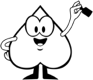 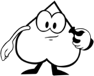 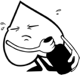 احسب.  Rechne.احسب. Rechne.احسب  Rechne.   ضاعف الأرقام.  Verdopple.